ПРАВИТЕЛЬСТВО РОССИЙСКОЙ ФЕДЕРАЦИИПОСТАНОВЛЕНИЕот 28 сентября 2015 г. N 1029ОБ УТВЕРЖДЕНИИ КРИТЕРИЕВОТНЕСЕНИЯ ОБЪЕКТОВ, ОКАЗЫВАЮЩИХ НЕГАТИВНОЕ ВОЗДЕЙСТВИЕНА ОКРУЖАЮЩУЮ СРЕДУ, К ОБЪЕКТАМ I, II, III И IV КАТЕГОРИЙПравительство Российской Федерации постановляет:Утвердить прилагаемые критерии отнесения объектов, оказывающих негативное воздействие на окружающую среду, к объектам I, II, III и IV категорий.Председатель ПравительстваРоссийской ФедерацииД.МЕДВЕДЕВУтвержденыпостановлением ПравительстваРоссийской Федерацииот 28 сентября 2015 г. N 1029КРИТЕРИИОТНЕСЕНИЯ ОБЪЕКТОВ, ОКАЗЫВАЮЩИХ НЕГАТИВНОЕ ВОЗДЕЙСТВИЕНА ОКРУЖАЮЩУЮ СРЕДУ, К ОБЪЕКТАМ I, II, III И IV КАТЕГОРИЙI. Критерии отнесения объектов, оказывающих значительноенегативное воздействие на окружающую среду и относящихсяк областям применения наилучших доступных технологий,к объектам I категории1. Осуществление хозяйственной и (или) иной деятельности:а) по производству кокса;б) по добыче сырой нефти и природного газа, включая переработку природного газа;в) по производству нефтепродуктов;г) по добыче и обогащению железных руд;д) по добыче и подготовке руд цветных металлов - алюминия (боксита), меди, свинца, цинка, олова, марганца, хрома, никеля, кобальта, молибдена, тантала, ванадия, а также руд драгоценных металлов (золота, серебра, платины), за исключением руд и песков драгоценных металлов, оловянных руд, титановых руд, хромовых руд на рассыпных месторождениях;е) по обеспечению электрической энергией, газом и паром с использованием оборудования (с установленной электрической мощностью 250 МВт и более при потреблении в качестве основного твердого и (или) жидкого топлива или с установленной электрической мощностью 500 МВт и более при потреблении в качестве основного газообразного топлива);ж) по металлургическому производству с использованием оборудования:для производства чугуна или стали (первичной или вторичной плавки), включая установки непрерывной разливки (с производительностью 2,5 тонны в час и более);для обработки черных металлов с использованием станов горячей прокатки (с проектной производительностью 20 тонн нерафинированной стали в час и более);для нанесения защитных распыленных металлических покрытий (с подачей 2 тонн нерафинированной стали в час и более);для литейного производства черных металлов (с проектной производительностью 20 тонн в сутки и более);для производства цветных металлов из руды, концентратов или вторичного сырья (с помощью металлургических, химических или электролитических процессов);для плавки, включая легирование, рафинирование, и разливки цветных металлов (с проектной производительностью (плавки) 4 тонны в сутки и более для свинца и кадмия или 20 тонн в сутки и более для других металлов);для производства ферросплавов;з) по производству следующей неметаллической минеральной продукции:стекло и изделия из стекла, включая стекловолокно (с проектной производительностью 20 тонн в сутки и более);огнеупорные керамические изделия и строительные керамические материалы (с проектной мощностью 1 млн. штук в год и более);керамические или фарфоровые изделия, кроме огнеупорных керамических изделий и строительных керамических материалов (с проектной мощностью 75 тонн в сутки и более и (или) с использованием обжиговых печей с плотностью садки на одну печь, превышающей 300 кг на 1 куб. метр);цементный клинкер во вращающихся печах или в других печах (с проектной мощностью 500 тонн в сутки и более);известь (негашеная, гашеная) при наличии печей (с проектной мощностью 50 тонн в сутки и более);и) по производству химических веществ и химических продуктов следующих основных органических химических веществ:простые углеводороды (линейные или циклические, насыщенные или ненасыщенные, алифатические или ароматические);кислородсодержащие углеводороды - спирты, альдегиды, кетоны, карбоновые кислоты, сложные эфиры, ацетаты, простые эфиры, пероксиды, эпоксидные смолы;серосодержащие углеводороды;азотсодержащие углеводороды - амиды, азотистые соединения, нитросоединения или нитратные соединения, нитрилы, цианаты, изоцианаты;фосфорсодержащие углеводороды;галогенированные углеводороды;полимеры, химические синтетические волокна и нити на основе целлюлозы;синтетический каучук;синтетические красители и пигменты;поверхностно-активные вещества;к) по производству химических веществ и химических продуктов следующих неорганических веществ:газы - аммиак, хлор или хлористый водород, фтор или фтористый водород, оксиды углерода, соединения серы, оксиды азота, диоксид серы, карбонилхлорид (фосген);кислоты - хромовая кислота, фтористоводородная (плавиковая) кислота, фосфорная кислота, азотная кислота, соляная кислота, серная кислота, олеум, сернистая кислота;основания - гидроксид аммония, гидроксид калия, гидроксид натрия;соли - хлорид аммония, хлорат калия, карбонат калия, карбонат натрия, перборат, нитрат серебра;неметаллы, оксиды металлов или другие неорганические соединения - карбид кальция, кремний, карбид кремния;специальные неорганические химикаты - цианид натрия, цианид калия;оксид магния (с проектной производительностью 50 тонн в сутки и более);л) по производству пестицидов и прочих агрохимических продуктов в части, касающейся производства минеральных удобрений;м) по производству фармацевтических субстанций;н) по обработке и утилизации отходов в части, касающейся обезвреживания отходов производства и потребления с применением оборудования и (или) установок:по обезвреживанию отходов производства и потребления I - III классов опасности, включая пестициды и агрохимикаты, пришедшие в негодность и (или) запрещенные к применению;по обезвреживанию отходов производства и потребления IV и V классов опасности (с проектной мощностью 3 тонны в час и более);о) по обработке и утилизации отходов в части, касающейся обеззараживания и (или) обезвреживания биологических и медицинских отходов (с проектной мощностью 10 тонн в сутки и более);п) по захоронению следующих отходов производства и потребления:отходы I - III классов опасности;отходы IV и V классов опасности, включая твердые коммунальные отходы (20 тыс. тонн в год и более);р) по сбору и обработке сточных вод в части, касающейся очистки сточных вод централизованных систем водоотведения (канализации) (с объемом 20 тыс. куб. метров в сутки отводимых сточных вод и более);с) по производству целлюлозы и древесной массы;т) по производству бумаги и картона (с проектной производительностью 20 тонн в сутки и более);у) по производству текстильных изделий с использованием оборудования для промывки, отбеливания, мерсеризации, окрашивания текстильных волокон и (или) отбеливания, окрашивания текстильной продукции (с проектной производительностью 10 тонн обработанного сырья в сутки и более);ф) по производству кожи и изделий из кожи с использованием оборудования для дубления, крашения, выделки шкур и кож (с проектной мощностью 12 тонн готовой продукции в сутки и более);х) по производству следующих пищевых продуктов:мясо и мясопродукты (с проектной производительностью 50 тонн готовой продукции в сутки и более);растительные и животные масла и жиры (с проектной производительностью 75 тонн готовой продукции в сутки и более);продукция из картофеля, фруктов и овощей (с проектной производительностью 300 тонн готовой продукции в сутки (среднеквартальный показатель) и более);молочная продукция (с проектной мощностью 200 тонн перерабатываемого молока в сутки (среднегодовой показатель) и более);ц) по разведению сельскохозяйственной птицы (с проектной мощностью 40 тыс. птицемест и более);ч) по выращиванию и разведению свиней (с проектной мощностью 2000 мест и более), свиноматок (с проектной мощностью 750 мест и более);ш) по переработке и консервированию мяса в части, касающейся выполнения работ по убою животных на мясокомбинатах, мясохладобойнях;щ) по добыче угля, включая добычу и обогащение каменного угля, антрацита и бурого угля (лигнита);ы) связанной с обрабатывающим производством, на котором выполняются работы:по поверхностной обработке металлов и пластических материалов (с использованием электролитических или химических процессов в технологических ваннах суммарным объемом 30 куб. метров и более);по обработке поверхностей, предметов или продукции (с использованием органических растворителей, проектное потребление которых составляет 200 тонн в год и более).II. Критерии отнесения объектов, оказывающих умеренноенегативное воздействие на окружающую среду, к объектамII категории2. Осуществление хозяйственной и (или) иной деятельности:а) по обеспечению электрической энергией, газом и паром с использованием оборудования (с установленной электрической мощностью менее 250 МВт при потреблении в качестве основного твердого и (или) жидкого топлива или с установленной электрической мощностью менее 500 МВт при потреблении в качестве основного газообразного топлива);б) по добыче и подготовке руд и песков драгоценных металлов, оловянных руд, титановых руд, хромовых руд на рассыпных месторождениях;в) по металлургическому производству с использованием оборудования:для производства чугуна или стали (первичной или вторичной плавки), включая установки непрерывной разливки (с производительностью менее 2,5 тонны в час);для обработки черных металлов с использованием станов горячей прокатки (с проектной производительностью менее 20 тонн нерафинированной стали в час);для нанесения защитных распыленных металлических покрытий (с подачей менее 2 тонн нерафинированной стали в час);для литейного производства черных металлов (с проектной производительностью менее 20 тонн в сутки);для плавки, включая легирование, рафинирование, и разливки цветных металлов (с проектной производительностью (плавки) менее 4 тонн в сутки для свинца и кадмия или менее 20 тонн в сутки для других металлов);г) по производству следующей неметаллической минеральной продукции:стекло и изделия из стекла, включая стекловолокно (с проектной производительностью менее 20 тонн в сутки);огнеупорные керамические изделия и строительные керамические материалы (с проектной мощностью менее 1 млн. штук в год);керамические или фарфоровые изделия, кроме огнеупорных керамических изделий и строительных керамических материалов (с проектной мощностью менее 75 тонн в сутки и (или) с использованием обжиговых печей с плотностью садки на одну печь, не превышающей 300 кг на 1 куб. метр);цементный клинкер во вращающихся печах или в других печах (с проектной мощностью менее 500 тонн в сутки);известь (негашеная, гашеная) при наличии печей (с проектной мощностью менее 50 тонн в сутки);д) по производству оксида магния (с проектной производительностью менее 50 тонн в сутки);е) по сбору и обработке сточных вод в части, касающейся очистки сточных вод централизованных систем водоотведения (канализации) (с объемом менее 20 тыс. куб. метров отводимых сточных вод в сутки);ж) по производству бумаги и картона (с проектной производительностью менее 20 тонн в сутки и более);з) по производству текстильных изделий с использованием оборудования для промывки, отбеливания, мерсеризации, окрашивания текстильных волокон и (или) отбеливания, окрашивания текстильной продукции (с проектной производительностью менее 10 тонн обработанного сырья в сутки);и) по производству кожи и изделий из кожи с использованием оборудования для дубления, крашения, выделки шкур и кож (с проектной мощностью менее 12 тонн готовой продукции в сутки);к) по производству следующих пищевых продуктов:мясо и мясопродукты (с проектной производительностью менее 50 тонн готовой продукции в сутки);растительные и животные масла и жиры (с проектной производительностью менее 75 тонн готовой продукции в сутки);продукция из картофеля, фруктов и овощей (с проектной производительностью менее 300 тонн готовой продукции в сутки (среднеквартальный показатель);молочная продукция (с проектной мощностью менее 200 тонн перерабатываемого молока в сутки (среднегодовой показатель);л) по разведению сельскохозяйственной птицы (с проектной мощностью менее 40 тыс. птицемест);м) по выращиванию и разведению свиней (с проектной мощностью менее 2000 мест), свиноматок (с проектной мощностью менее 750 мест);н) связанной с обрабатывающим производством, на котором выполняются работы:по поверхностной обработке металлов и пластических материалов (с использованием электролитических или химических процессов в технологических ваннах суммарным объемом менее 30 куб. метров);по обработке поверхностей, предметов или продукции (с использованием органических растворителей, проектное потребление которых составляет менее 200 тонн в год);о) по эксплуатации ядерных установок, в том числе атомных станций (за исключением исследовательских ядерных установок нулевой мощности);п) по добыче урановой и ториевой руд, обогащению урановых и ториевых руд, производству ядерного топлива;р) по эксплуатации:радиационных источников (за исключением радиационных источников, содержащих в своем составе только радионуклидные источники четвертой и пятой категорий радиационной опасности) при условии наличия на объекте источников выбросов и сбросов радиоактивных веществ в окружающую среду;пунктов хранения ядерных материалов и радиоактивных веществ, пунктов хранения, хранилищ радиоактивных отходов, пунктов захоронения радиоактивных отходов;с) по транспортированию по трубопроводам газа, продуктов переработки газа, нефти и нефтепродуктов с использованием магистральных трубопроводов;т) по производству искусственного графита;у) по производству газа путем газификации и (или) сжижения:углей, включая антрацит, каменный уголь, бурый уголь (лигнит);других твердых топлив (на установках номинальной проектной мощностью 20 МВт и более);ф) по производству сырой нефти из горючих (битуминозных) сланцев и песка;х) по производству обработанных асбестовых волокон, смесей на основе асбеста и изделий из них, изделий из асбестоцемента и волокнистого цемента;ц) по складированию и хранению:нефти и продуктов ее переработки (с проектной вместимостью 200 тыс. тонн и более);пестицидов и агрохимикатов (с проектной вместимостью 50 тонн и более);ч) по сбору, обработке и утилизации отходов в части, касающейся:хранения отходов производства и потребления I - III классов опасности;хранения отходов производства и потребления IV и V классов опасности (50 тонн в сутки и более);обезвреживания отходов производства и потребления IV и V классов опасности (с проектной мощностью менее 3 тонн в час);обеззараживания и (или) обезвреживания биологических и медицинских отходов (с проектной мощностью менее 10 тонн в сутки);захоронения отходов производства и потребления IV и V классов опасности, включая твердые коммунальные отходы (менее 20 тыс. тонн в год);ш) по производству изделий из бетона для использования в строительстве, включая производство силикатного кирпича с использованием автоклавов (с проектной мощностью 1 млн. штук в год и более);щ) по разведению крупного рогатого скота (с проектной мощностью 400 мест и более);ы) по производству неметаллической минеральной продукции с использованием оборудования для расплава минеральных веществ, включая производство минеральных волокон (с проектным объемом плавки 20 тонн в сутки и более);э) по хранению и (или) уничтожению химического оружия.3. Объект является:а) портом, расположенным на внутренних водных путях Российской Федерации (допускающим проход судов водоизмещением 1350 тонн и более);б) морским портом;в) объектом, предназначенным для приема, отправки воздушных судов и обслуживания воздушных перевозок (при наличии взлетно-посадочной полосы длиной 2100 метров и более);г) объектом инфраструктуры железнодорожного транспорта.III. Критерии отнесения объектов, оказывающихнезначительное негативное воздействие на окружающую среду,к объектам III категории4. Эксплуатация исследовательских ядерных установок нулевой мощности, радиационных источников, содержащих в своем составе только радионуклидные источники четвертой и пятой категорий.5. Осуществление хозяйственной и (или) иной деятельности, не указанной в I, II и IV разделах настоящего документа и не соответствующей уровням воздействия на окружающую среду, определенным в IV разделе настоящего документа.IV. Критерии отнесения объектов, оказывающих негативноевоздействие на окружающую среду, к объектам IV категории6. Наличие одновременно следующих критериев:а) наличие на объекте стационарных источников загрязнения окружающей среды, масса загрязняющих веществ в выбросах в атмосферный воздух которых не превышает 10 тонн в год, при отсутствии в составе выбросов веществ I и II классов опасности, радиоактивных веществ;б) отсутствие сбросов загрязняющих веществ в составе сточных вод в централизованные системы водоотведения, другие сооружения и системы отведения и очистки сточных вод, за исключением сбросов загрязняющих веществ, образующихся в результате использования вод для бытовых нужд, а также отсутствие сбросов загрязняющих веществ в окружающую среду.7. Осуществление на объекте деятельности по обеспечению электрической энергией, газом и паром (с использованием оборудования с проектной тепловой мощностью менее 2 Гкал/час при потреблении газообразного топлива) при условии соответствия такого объекта критериям, предусмотренным подпунктом "б" пункта 6 настоящего документа.8. Использование на объекте оборудования исключительно для исследований, разработок и испытаний новой продукции и процессов (предприятия опытного производства, научно-исследовательские институты, опытно-конструкторские бюро) при условии соответствия такого объекта критериям, предусмотренным пунктом 6 настоящего документа.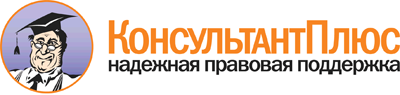  Постановление Правительства РФ от 28.09.2015 N 1029
"Об утверждении критериев отнесения объектов, оказывающих негативное воздействие на окружающую среду, к объектам I, II, III и IV категорий" Документ предоставлен КонсультантПлюс

www.consultant.ru 

Дата сохранения: 01.03.2016 
 